Math 1 Syllabus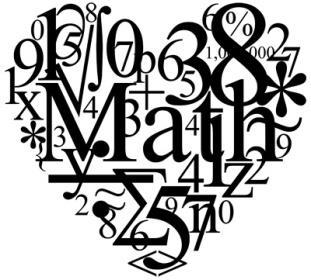 Teacher: April Drakeford Smith “Ms. Smith”Weebly Page: http://smith8thgrademath.weebly.comWelcome to Math I! This course follows the Common Core Course 1 Standards set by the North Carolina Department of Instruction. Students will learn and explore all basic and beginning algebraic functions and equations. This course is the first of four required for High School graduation. This course develops real life application, mathematical literacy, and problem-solving strategies. Math 1 covers the following concepts: solving equations and inequalities, graphing linear and non-linear equations, systems of equations, factoring, functions, polynomials, and radicals.   Participation/AssignmentsStudents are expected to do, do nows, take notes, complete assignments, ask/answer questions, and keep their notebooks organized!!!EOC RequirementBy state mandate, all students enrolled in Math 1 at the 20 day mark, must take the End of Course Test, or EOC. The EOC will count as 20% of their year’s average. Classroom Expectations and RulesBe respectful! Rudeness, disrespect, sleeping, and bullying will not be tolerated in our classroom. Remember to show respect for yourself and others in our classroom.Be prompt! You must be in your seat and ready to start your do now when the bell rings.Be prepared daily! You must come to class with your interactive notebook, a pencil, paper, your calculator, and homework.When class work or homework is given, I expect you to be working on it quietly.Clean up your own space and keep your peers accountable as well!SHOW ALL WORK. This is a very difficult expectation for students, because some answers and solutions may com intuitively to some students. However, I require that students show all work, including steps to solving equations to receive full credit. This step-by-step methodology not only reinforces concepts, but prepares students for constructing proofs in Math 2. Be responsible! You are accountable for your own success! Take every opportunity to learn as much as you can.Cell phones are not to be used, seen, or heard during class. All cell phones must be turned off and placed in your purse, pocket, or book bag. By signing below, you are indicating that you have read the syllabus and understand the rules and expectations set by Ms. Smith.   *Note: The syllabus is tentative and can change at any point.______________________________________	____________________________Student Signature	Parent SignatureSupply List5-subject spiral notebook-used only for math class -plastic coverSpiral or Composition Notebook 3 prong pocket folder Notebook paper and graph paper Glue sticks or tapePencils/Erasers-All math work must be completed in pencil.Colored pencils/Markers/HighlightersDry Erase MarkerCalculator (TI-83 or 84 graphing calculator)Wish ListKleenexHand SanitizerPaper TowelsGlue SticksDry Erase MarkersQuart Size Ziplock BagsGallon Size Ziplock BagsGrading Scale & Distribution                            A     90 -100                            B     80 - 89                            C    79-70                            D    69-60                            F     Below 60Classroom Assignment Weight                     Formal      70%                     Informal    30%